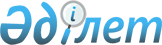 Об установлении публичного сервитутаПостановление акимата Каркаралинского района Карагандинской области от 22 июня 2018 года № 221. Зарегистрировано Департаментом юстиции Карагандинской области 9 июля 2018 года № 4856
      В соответствии с Земельным Кодексом Республики Казахстан от 20 июня 2003 года, Законом Республики Казахстан от 23 января 2001 года "О местном государственном управлении и самоуправлении в Республике Казахстан" и постановлением акимата Карагандинской области от 23 января 2018 года № 02/04 "О закреплении охотничьих угодий за пользователями животным миром", акимат района ПОСТАНОВЛЯЕТ:
      1. Установить публичный сервитут Республиканскому государственному казенному предприятию "ПО "Охотзоопром" Комитета лесного хозяйства и животного мира Министерства сельского хозяйства Республики Казахстан для использования земельного участка, сроком на 10 (десять) лет без изъятия земельного участка у землепользователя в целях охоты, общей площадью – 470380 гектаров расположенного на землях "Северо-Восточное" Каркаралинского района.
      2. Республиканскому государственному казенному предприятию "ПО "Охотзоопром" Комитета лесного хозяйства и животного мира Министерства сельского хозяйства Республики Казахстан при использовании земельного участка соблюдать требования законодательства Республики Казахстан.
      3. Государственному учреждению "Отдел земельных отношений, архитектуры и градостроительства Каркаралинского района" (А. Наушабаеву) принять меры, вытекающие из настоящего постановления.
      4. Контроль за исполнением настоящего постановления возложить на курирующего заместителя акима района.
      5. Настоящее постановление вводится в действие со дня первого официального опубликования.
					© 2012. РГП на ПХВ «Институт законодательства и правовой информации Республики Казахстан» Министерства юстиции Республики Казахстан
				
      Аким района 

К. Максутов
